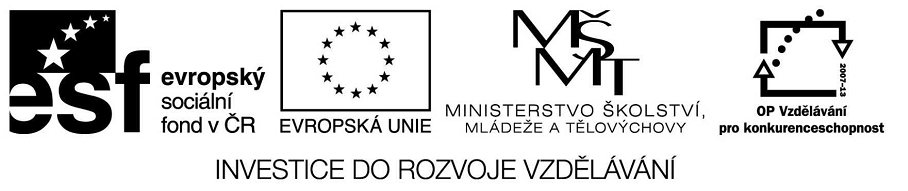 VY_32_INOVACE_23_19Základní vzdělávání – Jazyk a jazyková komunikace – Anglický jazykNázev materiálu – Weather Anotace – Žáci procvičují získané poznatky a popisují jednotlivé stavy počasí v anglickém                      jazyceAutor -  Mgr. Radek HulvaJazyk - angličtinaOčekávaný výstup – žák aplikuje písemnou formou novou slovní zásobu.Žák je schopen                                     popsat daný obrázek na základě předcházejících zkušeností.Speciální vzdělávací potřeby - žádnéKlíčová slova – weather,like,Druh učebního materiálu – pracovní listDruh interaktivity - aktivitaCílová skupina - žákStupeň a typ vzdělávání – základní vzdělávání – první stupeňTypická věková skupina – 10-11 letCelková velikost -  41 kBWeather1)What is it like today ?……………………………………………………………………………………………..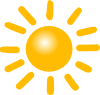 ……………………………………………………………………………………………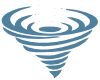 …………………………………………………………………………………………………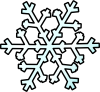 ……………………………………………………………………………………………….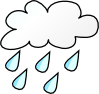 ……………………………………………………………………………………………..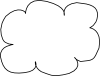 ………………………………………………………………………………………………….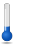 …………………………………………………………………………………………………………………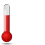 2) Answer the questions.Look out of the window.Is the sun shining today ?……………………………………………………………………………………………………………Are people wearing  t- shirts today?……………………………………………………………………………………………………………Are there the clouds in the sky today ?……………………………………………………………………………………………………………Is there weather for making a snowman?……………………………………………………………………………………………………………Všechny uvedené obrázky [cit. 2012-04-27]. Dostupné pod licencí Public domain na WWW<http://www.clker.com/clipart-6483.html><http://www.clker.com/clipart-6488.html><http://www.clker.com/clipart-6489.html><http://www.clker.com/clipart-6491.html><http://www.clker.com/clipart-6492.html><http://www.clker.com/clipart-11255.html><http://www.clker.com/clipart-9815.html>